Монтаж соединителей RJFTV6MG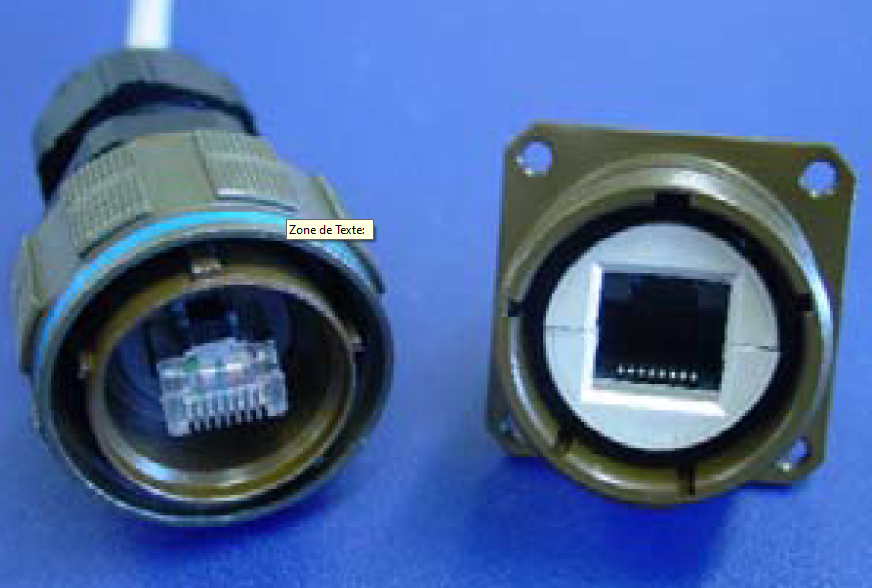 Нарезка кабеля  Нарезка кабеля проводится аналогично п.19.1.Зачистка проводаЗачистка провода проводится аналогично п.19.2.Монтаж соединителяМонтаж соединителя проводится аналогично п.19.3.Сборка корпуса соединителя осуществляется следующим способом:- завести на кабель с установленным соединителем втулки, шайбы и уплотнительные втулки;- зажать защелку соединителя RJ45 и поместите в корпус двух вставок, вставки должны встать между собой в замок рисунок 20.1;- собрать соединитель в соответствии с рисунком 20.2;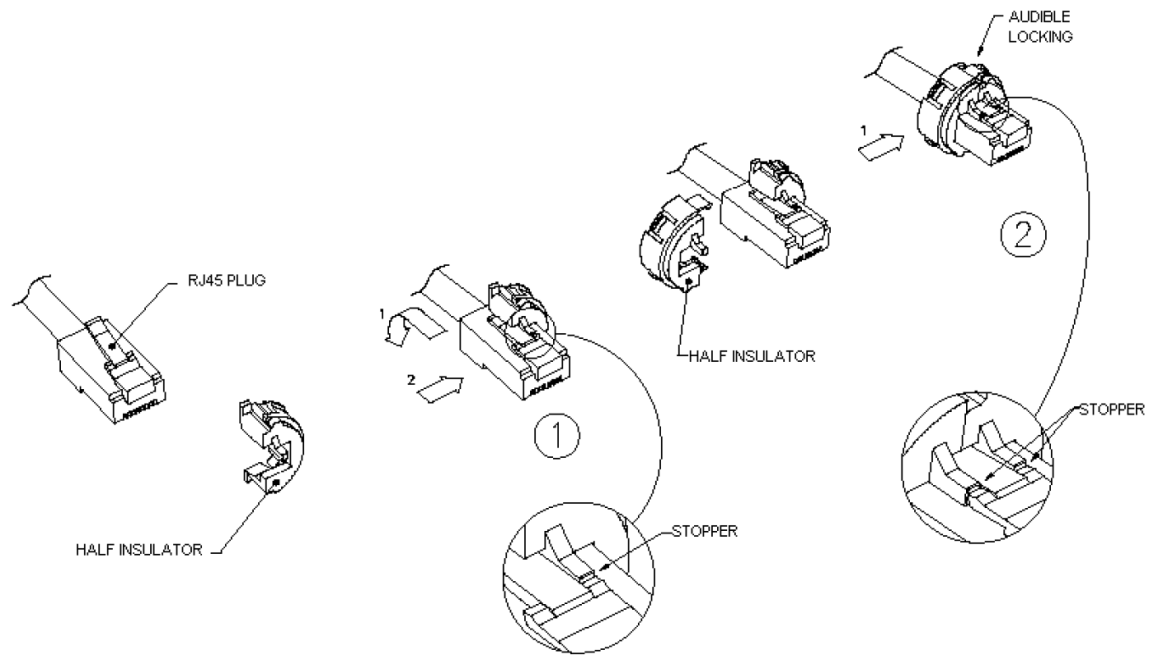 Рисунок  20.1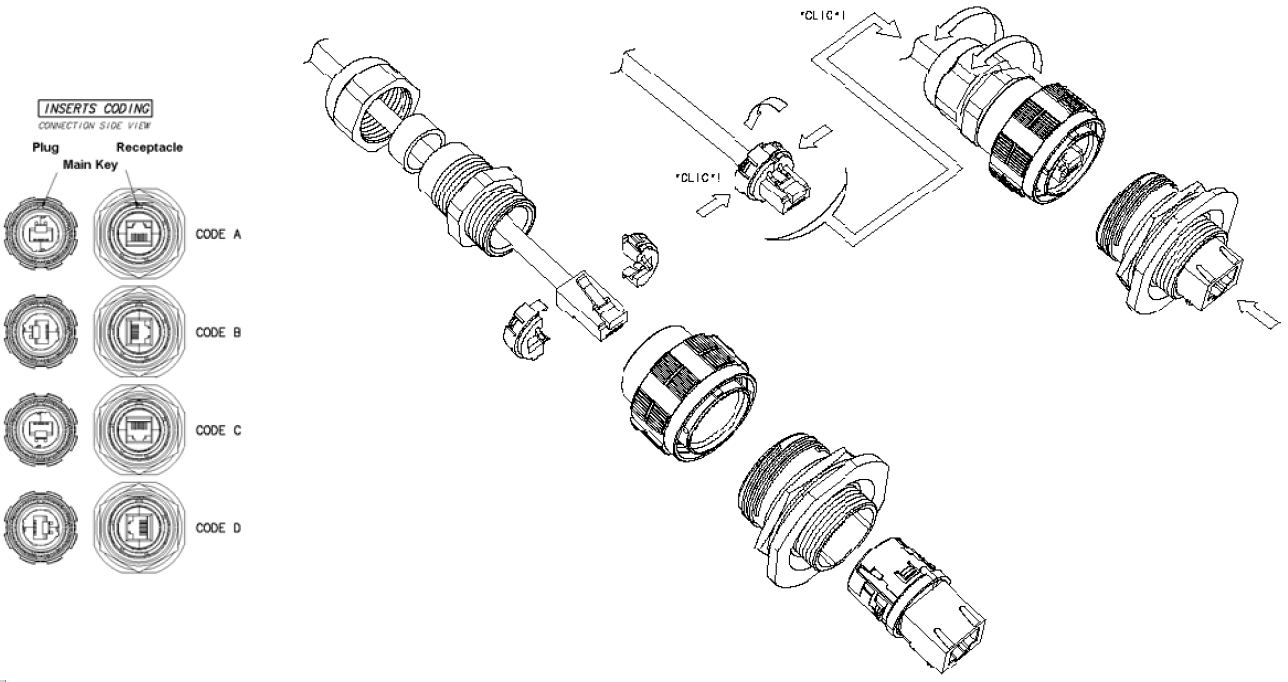 Рисунок 20.2Контроль (прозвонка)Осуществить контроль целостности связей (методом “прозвонки”) в соответствии со схемой электрической.Контроль ОТКДо установки контактов в соединитель:- контакты не должны быть повреждены.После установки контактов в соединитель:-  при правильном обжиме кабель должен плотно находится в соединителе.